甘肃省环境保护产业协会文件甘环协〔2022〕02号关于举办2022年环境保护设施运行人员（污废水连续自动监控系统）培训班的预通知各有关单位：为满足企业在复工复产后人才培训的需求，提高环境保护设施运行人员的业务水平和从业能力，增强其职业素养，中国环境保护产业协会（以下简称中环协）联合甘肃省环境保护产业协会（以下简称甘环协）于2022年3月14日～3月16日举办2022年环境保护设施运行人员（污废水连续自动监控系统）线上培训班。培训主要围绕环境污染第三方治理行业运维技术、经济、管理、政策法规等方面内容，使其适应工作岗位的实际需要。现将有关事项通知如下：一、培训对象自动监控仪器生产单位和污染源在线监测运营单位人员。时间、培训时间、培训方式、承办单位报名截止时间：2022年2月28日培训时间：2022年3月14日～3月16日培训方式：在疫情期间根据政府相关部门的规定，并结合中国环境保护产业协会《关于调整疫情期间培训活动的函》的要求，协会将采取网络线上培训（注：如接到当地政府放开教育培训等行业的规定通知后，培训方式另行通知）承办单位：甘肃省环境保护产业协会三、培训结业考核及取证培训结束后参训人员参加由中环协统一组织的考核，考核通过人员名单将在中环协和甘环协网站予以公示，由中环协和甘环协联合颁发《环境保护设施运行人员考试合格证书》。证书可作为自动监控系统运行服务能力认证的人员培训证明以及甘肃省企业环境信用评价的治污设施操作人员的培训证明。 四、培训费用培训费：2200元/人。五、报名及缴费参加培训的人员由所在单位联系人统一于2022年2月28日前将电子版报名表、汇款凭证扫描件（或电子照片）发至甘环协电子邮箱，将2张一寸彩色的免冠照片（照片背面写名字）、身份证（正反面）复印件提前邮寄至甘环协，培训费汇至中国环境保护产业协会账号（发票只能开具增值税普通发票），单位统一汇款请务必在备注栏注明所报名参加的培训班全称，个人汇款时除上述信息外，还需注明所在单位全名以便于核账及开具发票。户  名：中国环境保护产业协会账  号：0200250919200024736开户行：中国工商银行北京百万庄支行六、联系方式 甘肃省环境保护产业协会联 系 人：常嘉颖联系电话：0931-8649676   13321219432电子邮箱：gshbcyxh@126.com邮寄地址：甘肃省兰州市城关区甘南路171号兰海商贸城院内（甘肃省环境保护产业协会）中国环境保护产业协会联 系 人： 赵长江联系电话：010-51555004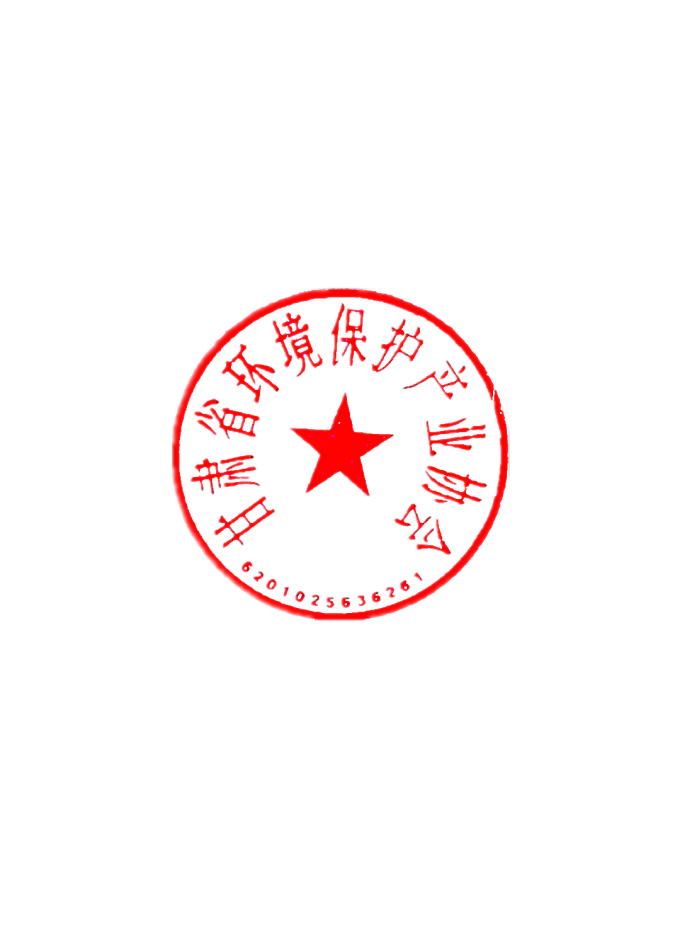 附件：环境保护设施运行人员培训班报名回执表                      甘肃省环境保护产业协会                          2022年2月16日附件：环境保护设施运行人员培训班报名回执表注：此表复印有效。培训中心按照报名先后顺序安排。单位名称单位名称纳税人识别号纳税人识别号纳税人识别号联系人联系人电话电话手机手机传真传真地址地址邮编邮编参加培训工种参加培训工种培训时间培训时间培训时间姓名性别学历学历职务/职称职务/职称从业年限从业年限身份证号码身份证号码身份证号码身份证号码手机手机